General Practitioners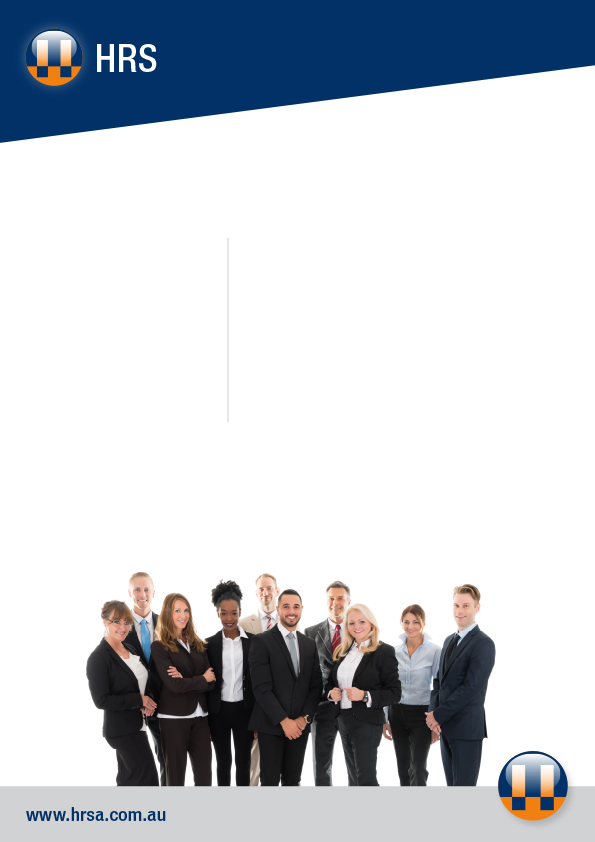 Bellarine Community Health Excellent work life balanceAttractive remuneration packageWelcoming and inclusive communityBased in Portarlington on the stunning Bellarine PeninsulaAn exciting opportunity exists for two GP’s to join the well regarded Bellarine Community Health (BCH) Clinic in Portarlington. BCH is a not for profit organisation that operates from five sites delivering a broad scope of health services and wellbeing programs for all people in their community.  Working with a team of dedicated professionals in a supportive and friendly environment this new practice will provide the full range of clinical services including general practice and allied health services with a strong focus on patient centred care.The clinic is currently being refurbished and there will be a professional and well resourced business and marketing strategy to support the arrival of two new GP’s. Practice hours are Monday to Saturday and the practice is focused on supporting a true work life balance To be eligible for this role the requirements are: Unrestricted APHRA registration – General PractitionerFellowship status with the Royal Australian College of General PracticeSatisfactory participation on quality improvement and continuing professional development Experience working in a multidisciplinary environmentMedicare privillagesThis is an outstanding opportunity to develop a community practice in a beautiful rural setting. Additional information about the role can be found on our website:www.hrsa.com.auor contact Jo Lowday on: 0400158155.  To make an application you will be required to submit: a Cover Letter incorporating a response to the Key Selection Criteria, your full CV and a completed HRS Application Form available on the HRS web site. Applications can be made online or sent by email to: hrsa@hrsa.com.auApplications close:  December 23, 2018